XXXIV сессия    г. Алдан                                                                                                     17 ноября 2017 г.РЕШЕНИЕ  № 34-5Об утверждении  ставок  арендной  платыза  использование  земельных  участков, находящихсяна  территории  населенных  пунктов  сельских  поселений,  на  межселенной  территории муниципального  образования   «Алданский район»  или  в  собственности   МО  «Алданский  район»  на  2018г.                     В соответствии с ст. 22, 65  Земельного Кодекса Российской Федерации, Федеральным  Законом  РФ  от   6.10.2003г.  №  131ФЗ  «Об  общих  принципах  организации  местного  самоуправления  в  РФ», Постановлением  Правительства  РС(Я)  от  26.01.2008г.  № 26  «О  порядке  определения  размера  арендной  платы, порядке  и  сроках  внесения  арендной  платы  за  земельные  участки, государственная  собственность  на  которые  не  разграничена», Постановлением Правительства Республики Саха (Якутия) от 15.11.2013 г. № 374  «О кадастровой стоимости земельных участков в составе земель населенных пунктов на территории Республики Саха (Якутия).Постановлением Правительства Республики Саха (Якутия)  от 19 января 2016 года № 10 «О кадастровой стоимости земель промышленности, энергетики, транспорта, связи, радиовещания, телевидения, информатики, земель для обеспечения космической деятельности, земель обороны, безопасности и земель иного специального назначения на территории Республики Саха (Якутия)»,  Постановлением Правительства Республики Саха (Якутия) от 02.03.2011 г. № 87 « Об утверждении результатов государственной кадастровой оценки земель садоводческих, огороднических и дачных объединений и о внесении изменений в постановление Правительства Республики Саха (Якутия) от 20 декабря 2005 года № 698 «Об утверждении результатов государственной кадастровой оценки земель особо охраняемых территорий и объектов, садоводческих и огороднических объединений».Постановлением Правительства Республики Саха (Якутия) от 07.03.2013 г. № 70 «О кадастровой стоимости земельных участков в составе земель сельскохозяйственного назначения на территории Республики Саха (Якутия)».Постановлением Правительства Республики Саха (Якутия) от 21.03.2012 г. № 108 «О кадастровой стоимости земель особо охраняемых территорий и объектов на территории Республики Саха (Якутия)».Приказом  Министерства экономического развития РФ от 1 сентября 2014 г. N 540
"Об утверждении классификатора видов разрешенного использования земельных участков" Положением «О  порядке установления ставок, порядке и сроках внесения арендной  платы за  земельные  участки  на территории муниципального образования «Алданский район», Алданский районный Совет решил:1  Утвердить  ставки  арендной  платы  за  использование  земельных  участков   на  территории  населенных  пунктов  сельских  поселений, на  межселенной  территории  МО  «Алданский  район»  или находящихся в  собственности  МО  «Алданский  район»  на 2018г:   (приложение № 1)2. Применить  к  указанным  в  Приложении  № 1  ставкам  индекс- дефлятор  в  размере  25,6%. 2.  Данное  Решение  вступает  в  силу  с  1.01.2018г.3. Администрации муниципального образования «Алданский район»   обнародовать  данное решение   4. Контроль за исполнением настоящего решения возложить на комиссию по экономике (Щербёнок Н.Г.)Председатель Алданского районного Совета депутатов:                                                                                                 С.А. ТимофеевГлава МО «Алданский район»:                                                                           С.Н. ПоздняковАЛДАНСКИЙ  РАЙОННЫЙСОВЕТ ДЕПУТАТОВРЕСПУБЛИКИ САХА (ЯКУТИЯ)III СОЗЫВА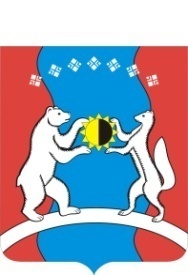     САХА ӨРӨСПҮҮБҮЛҮКЭТЭАЛДАН  ОРОЙУОНУНДЬОКУТААТТАРЫН СЭБИЭТЭ